Конкурс «Ярмарка реальных задач»25 апреля прошел финал конкурса «Ярмарка реальных задач» для учащихся 10 класса. Ярмарка реальных задач – это место встречи бизнеса и школьников по решению реальных задач. Реальная задача - это бизнес-задача производственного, проектного, маркетингового, дизайнерского,  логистического и другого характера, поставленная различными предприятиями и организациями перед школьниками. Партнерами школы выступили:-  МБДОУ № 15 пгт. Шахтерск с кейс-заданиями по созданию экологической игры «Дели на три», и модели банкамата, для обучения финансовой грамотности дошкольников;-  центр «Горизонт» по работе с детьми ОВЗ МАОУ СОШ «Синтез» с кейс-заданиями по созданию бизборда «Домовенок» и набора шнуровок «Волшебный шнурок».Ребята представили свои работы, продемонстрировали, как пользоваться бизбордами, играть в игры. Победителями конкурса стали Васильева Виктория и Солдатиков Артем с проектом настольной игры «Дели на три».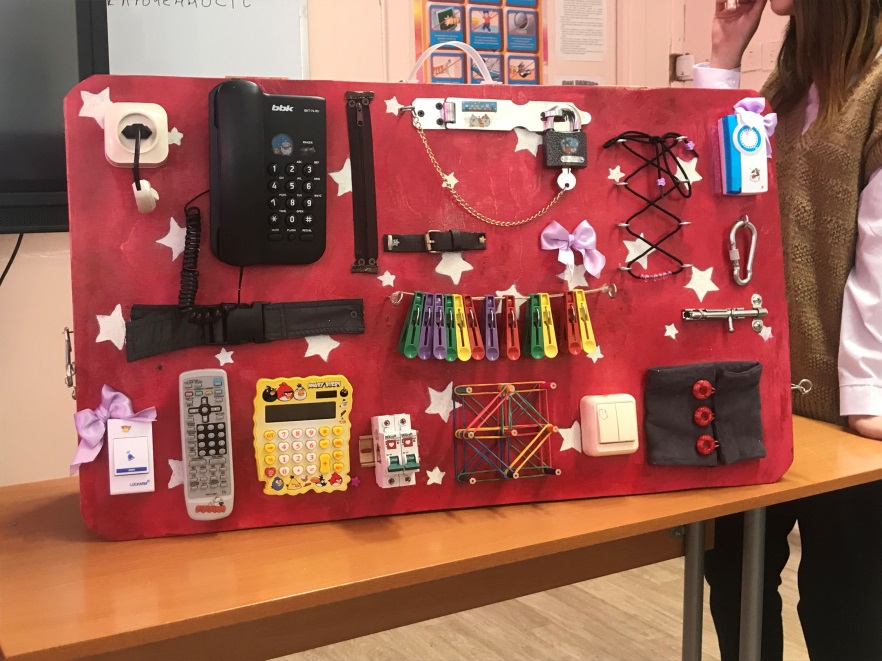 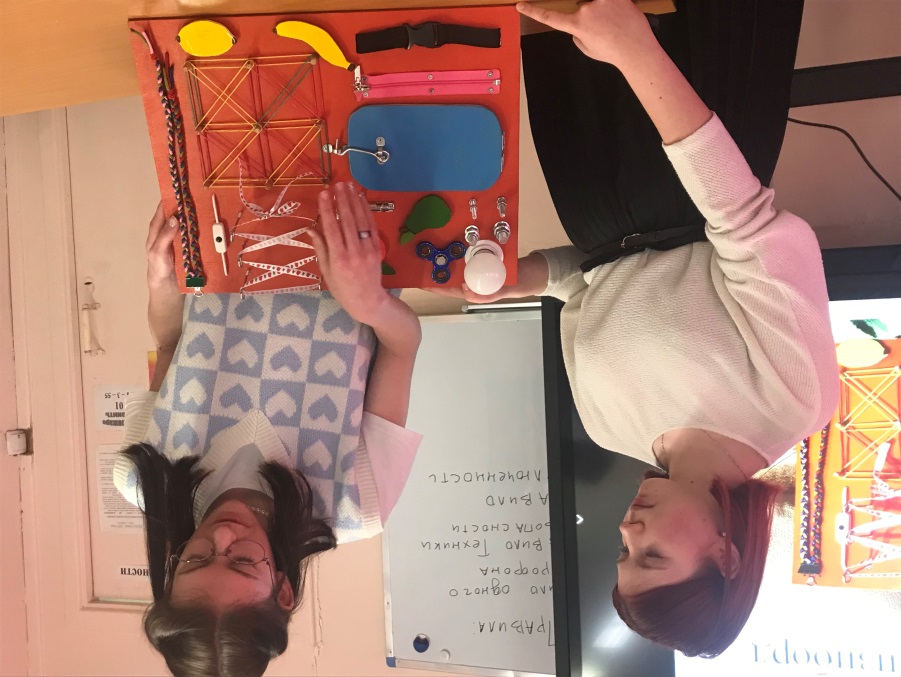 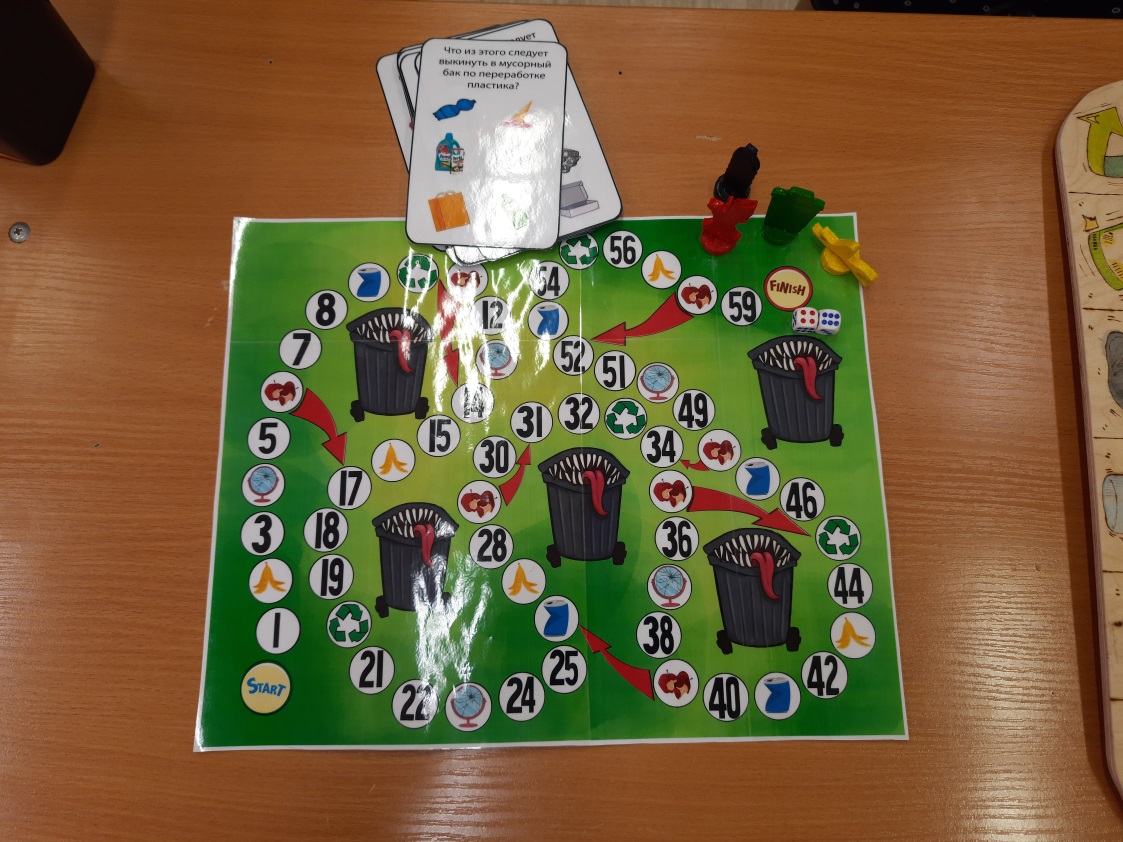 